ПсихологияАвтор: Кубашичева З.Н.Конспект индивидуального коррекционно-развивающего занятия педагога-психолога с ребенком с ОВЗ старшего дошкольного возраста По теме: «Дикие животные»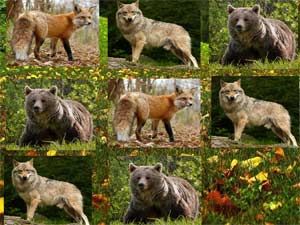 Цель: развитие познавательных процессов: внимания, памяти, мышления.Задачи:расширить знания ребёнка о диких животных,развивать восприятие, произвольное внимание, память, мышление, мелкую моторику, произвольное поведение.Продолжительность занятия: 30 мин.Оборудование: ноутбук, презентация, запись колокольчиков, запись «У Оленя дом большой», шарик Су-Джок, рабочая тетрадь, простой карандашСодержание занятия:«Колокольчики» (слайд 1)Цель: снятие мышечного и эмоционального напряжения.Ты любишь волшебство? Ты хочешь попасть в лес? Чтобы попасть в лес, волшебную силу нам дадут колокольчики. Закрой глаза и слушай перезвон. Чем внимательнее ты будешь слушать, тем больше силы получишь. Открывай глаза, мы уже в лесу.2. Игра «В лесу живут…» (слайд 2)Цель: развитие памяти, внимания, операции классификацииХод игры: Взрослый начинает игру словами: «В лесу живут … Ребенок повторяет за ведущим и называет свое и т.д.3. Игра «Посчитай животных в лесу» (слайд 3)Цель: развитие зрительного внимания, мышленияРебенку предлагается картинка с наложенными друг на друга изображениями диких животных. Необходимо их назвать, посчитать.4. Упражнение «Логические ряды» (слайд 4,5, 6, 7)Цель: Развитие логического мышления, закрепить умения выявлять закономерности и обосновывать свой выбор- На каждой полянке играли звери, только на третью кто-то не пришел. Твоя задача, определить, кто потерялся?Белка, заяц, еж
Заяц, еж, белка
Еж, белка,?
Лиса, волк, медведь
Медведь, лиса, волк
Волк, медведь,?5 /Упражнения с шариком массажером Су – Джок с использованием компьютерной презентации/ (слайд 8)Цель: воздействовать на биологически активные точки по системе Су — Джок, стимулировать речевые зоны коры головного мозга.На поляне, на лужайке /катать шарик между ладонями/Целый день скакали зайки. /прыгать по ладошке шаром/И катались по траве, /катать вперед – назад/От хвоста и к голове.Долго зайцы так скакали, /прыгать по ладошке шаром/Но напрыгались, устали. /положить шарик на ладошку/Мимо змеи проползали, /вести по ладошке/«С добрым утром!» — им сказали.Стала гладить и ласкатьВсех зайчат зайчиха-мать. /гладить шаром каждый палец/6. Графически диктант «Заяц» (слайд 9)Цель: Развитие произвольного внимания, ориентировки на листе бумаги в клетку, пространственного, слухового восприятия.- Отступи 5 клеток слева, 2 клетки сверху, ставь точку и начинай рисовать.7. Игра «У Оленя дом большой» (слайд 10)Цель: развивать произвольное поведение, согласовывать слова и действия.На каждую фразу стиха выполняется своё движение:У оленя (руки вверх к голове, как рога оленя)Дом большой (руки над головой «домиком»)Он глядит в своё окошко (двумя руками сначала вертикально, потом горизонтально изображается окно)Заяц (ладони к голове, как уши зайца)по лесу бежит (руки сжать в кулаках, локти согнуть, изобразить бег)В дверь к нему стучится: (кулаком «посутчаться»)«Стук-стук, дверь открой (изобразить, как открывается дверь)Там в лесу (показать большим пальцем назад через плечо)охотник злой!» (изобразить ружье)«Заяц, заяц, забегай (опять изобразить зайца)Лапу мне давай!» (подать руку)8. Игра «Четвертый лишний» (слайд 11, 12, 13, 14)Цель: развивать умение классифицировать предметы по существенному признаку, обобщатьБелка, лиса, волк, кошкаБелка, заяц, ежик, грибок9. Колокольчики10. Рефлексия